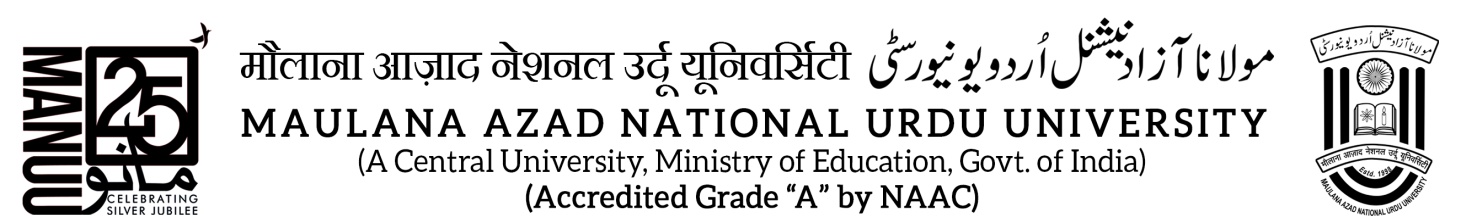 APPLICATION FORM FOR UPGRDATION / PROMOTION UNDER UGC - CAREER ADVANCEMENT SCHEME (CAS) [May - 2022]Application for promotion from Stage____________ to Stage____________GENERAL INFORMATION AND ACADEMIC BACKGROUND21.       Academic Qualifications:22. Research Degree(s):In case of M.Phil./Ph.D. Examination, an attested copy of the degree & the result notification for the same be attached. 23. Knowledge of Urdu: Whether you possess the knowledge of Urdu reading, writing and speaking (Please tick YES/NO). If Yes, proof must be furnished (Encl No……………..)24. Degrees/Certificates acquired after joining services of MANUU: 25.   Record of Academic Service prior to joining MANUU: 26. Record of Service in MANUU from the date of joining:27. Teaching experience: 	PG Classes (in Years):………… Period: From ………………. To………………….UG Classes (in Years):………… Period: From ………………. To………………….28. Research Experience excluding years spent in acquiring M.Phil./Ph.D. degrees            (in years): (i)	Years of Guiding Ph.D. / M.Phil..:………………………(ii) 	Total No. of Papers Published: (Not Abstract. Please attach full Papers only)a) International Journals………………………	 	b) National Journals……………………………	 	c) State Level Journals………………………..(iii) 	Total No. of Conferences/Seminars/Workshops Attended & Papers Presented: 29. 	Awards/Prizes/Honours/Recognitions:	1._____________________________________________________________	2._____________________________________________________________ 30. Field of Specialization under the Subject/Discipline __________________________________________________________________________________________________________31. Orientation Programme / Refresher Course attended (Only UGC Recognized): 32. Any Other Training Program/Summer School/QIP/FIP/MDP/FDP etc attended: 33. 	Your vision for the Department / School:____________________________________________________________________________________________________________________________________________________________________________________________________________________________________________________________________34. 	Your contribution to the Department / School/ Discipline and University:____________________________________________________________________________________________________________________________________________________________________________________________________________________________________________________________________35. 	Future Academic Development Plan for self as well as Department / School:____________________________________________________________________________________________________________________________________________________________________________________________________________________________________________________________________36. 	Any Other relevant information:____________________________________________________________________________________________________________________________________________________________________________________________________________________________________________________________________Signature of the CandidateFOR THE ASSESSMENT YEAR ………….. TO ……………….ACADEMIC PERFORMANCE INDICATOR (A.P.I.) Direct Work load and weightage to be given to different levels of LibrariansBased on the Librarian Cadre’s self-assessment, API scores are proposed for (a) Library resources organization and maintenance of books, journals, reports, Development, organization and management of e-resources; User awareness and instruction programmes, (b) ICT and other new technologies’ application for upgradation of library services and (c) Additional services such as extending library facilities on holidays, shelf order maintenance, library user manual, building and extending institutional library facilities to outsiders through external membership norms. The minimum API score required by Library Personnel from this category is different for different levels of promotion. The self assessment score should be based on objectively verifiable records. It shall be finalized by the screening cum evaluation / selection committee. Universities may detail the activities, in case institutional specificities require, adjust the weightages without changing the minimum total API scores required under this category. *Hours spent on administrative responsibilities, innovation, upgradation of services, extension services etc. CATEGORY I: Procurement, organization, and delivery of knowledge and information through Library servicesFOR THE ASSESSMENT YEAR ………….. TO ……………….CATEGORY II: PROFESSIONAL DEVELOPMENT, CO-CURRICULAR AND EXTENSION ACTIVITIESBased on the Librarian Cadre’s self-assessment, category II API scores are proposed for co-curricular and extension activities; and Professional development related contributions. A list of items and scores is given below. The self assessment score should be based on objectively verifiable records and shall be finalized by the screening cum evaluation committee for the promotion of Assistant Librarian / College Librarian to higher grades and selection committee for the promotion of Assistant Librarian to Deputy Librarian and for direct recruitment of Deputy Librarian and Librarian. The model table below gives groups of activities and API scores. Universities may detail the activities or, in case institutional specificities require, adjust the weightages without changing the minimum total API score required under this category.  CATEGORY-III: RESE AND ACADEMIC CONTRIBUTIONSBased on the self-assessment, API scores are proposed for research and library contributions. The minimum API scores required from this category are different for different levels of promotion in universities/colleges. The self-assessment score shall be based on verifiable records and shall be finalized by the screening cum evaluation committee for the promotion of Assistant Librarian / College Librarian to higher grades and Selection Committee for the promotion of Assistant Librarian to Deputy Librarian and for direct recruitment of Deputy Librarian and Librarian.* Wherever relevant, the API score for paper in refereed journal would be augmented as follows: (i) paper with impact factor less than 1 - by 5 points; (ii) papers with impact factor between 1 and 2 by 10 points; (iii) papers with impact factor between 2 and 5 by 15 points; (iv) papers with impact factor between 5 and 10 by 20 points: (v) papers with impact factor above 10 by 25 points. The API for joint publications/books shall be calculated in the following manner: Of the total score for the relevant category of publication by the concerned teacher, the First and Principal / corresponding author /supervisor / mentor of the teacher would share equally 70% of the total points and the remaining 30% would be shared equally by all other authors. # The University shall identify the journals subject-wise through subject expert committees and forward the recommendations to UGC in the format prescribed by UGC for approval of the UGC Standing Committee. The journals approved from this list, by the UGC Standing Committee, shall be included in the “List of Journals” notified by the UGC. The UGC Standing Committee shall give its recommendations within 60 working days of the receipt of the list from the University. The UGC Standing Committee may also, suo motu, recommend journals for inclusion in the “List of Journals”. The clause 6.0.5 (i) will be strictly followed by the University.DECLARATIONI, _________________________________________ hereby declare that the particulars furnished above are true to my best of knowledge and belief. If anything is found false at any stage, my candidature may be cancelled without assigning any reason thereof.Signature of the applicant Date: ____________________Annexure - “B”FORMAT FOR LIST OF RESEARCH PAPERS/ARTICLES PUBLISHED IN JOURNALSSignature of the Applicant Annexure - “C”FORMAT FOR LIST OF BOOKS/CHAPTERS IN BOOKS OTHER THAN JOURNALSSignature of the ApplicantPROFORMA FOR BEST FIVE PUBLICATIONSName of the applicant:………………………………………….Department:……………………………………………………..Assessment Period:……………………………………………..Stage applied: Stage 4 to Stage 5       Date:      												Signature of the Applicant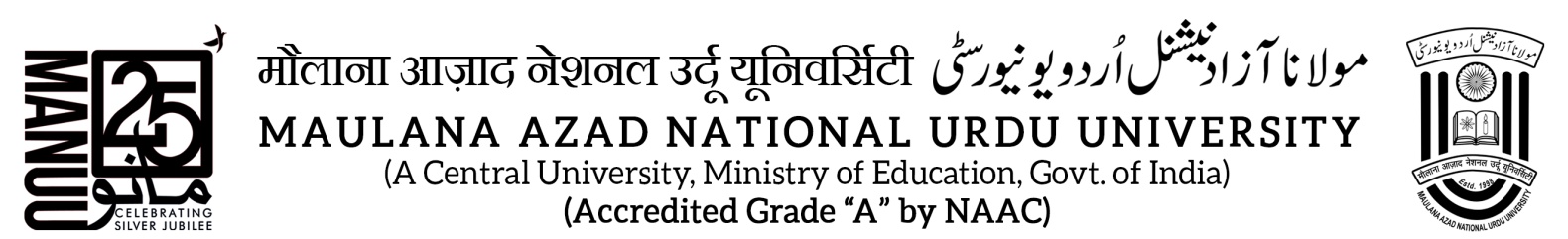 ACKNOWLEDGEMENTReceived 05 sets of applications under Career Advancement Scheme (May - 2022) for Stage:___________  to Stage:__________ from _________________________________________ Designation_______________________ posted at__________________________ in response to notification dated: 21.05.2022.Date:____________						     Signature of the ReceiverPeriod of Assessment for Promotion :From……………………..… to ………………….……Date of appearing before the last Selection Committee (if appeared):………………………………Date of appearing before the last Selection Committee (if appeared):………………………………Date of appearing before the last Selection Committee (if appeared):………………………………Total Academic/Research Scores as per Category III:…………………Total Academic/Research Scores as per Category III:…………………Total Academic/Research Scores as per Category III:…………………Name (in Block Letters):Date of Birth & Age:Father’s Name (in Block Letters):Mother’s Name (in Block Letters):Husband’s Name (in case of married women):Current Designation:Date of Joining:Date of Confirmation:Department:Subject / Discipline (For faculty of Distance Education):Present Place of Posting:Date of initial appointment:Date of Last Promotion (Enclosure No………………..):Date of eligibility for promotion for the stage applied:Please indicate whether you belong to SC/ST/OBC/PWD:Address for Correspondence (with Pin code):Permanent Address (with Pin code):Cell Number:Alternate Number:Email Address:ExaminationName of the Board/ UniversityYear of Passing% of Marks obtainedDivisionSubjects studiedEnclosure No.SSC10+2B.A./B.Sc./B.Com/B.E./B.Tech./otherM.A./M.Sc./M.Com./M.E./M.Tech./OtherNET/SLET/SET/ GATEOther Degrees       (if any) DegreeTitleDate of AwardUniversityEnclosure No.M.Phil.Ph.D.D.Sc. / D.Litt.ReadingYesNoWritingYesNoSpeakingYesNoExaminationUniversityYear% of marks obtainedDivision & DistinctionEnclosure No.Name of  Employer/ InstitutionDesignationDurationDurationNature of appointment (Regular/Temp/Adhoc/Part-timeScale of PayNature of Duties Enclosure No.Name of  Employer/ InstitutionDesignationFromToNature of appointment (Regular/Temp/Adhoc/Part-timeScale of PayNature of Duties Enclosure No.DesignationDepartmentDuration Duration ExperienceExperiencePay Scale / GradeEncl. No.DesignationDepartmentFromToYearMonthPay Scale / GradeEncl. No.Please clearly specify the period of Leave without Pay :Please clearly specify the period of Leave without Pay :Please clearly specify the period of Leave without Pay :Please clearly specify the period of Leave without Pay :Please clearly specify the period of Leave without Pay :Please clearly specify the period of Leave without Pay :Please clearly specify the period of Leave without Pay :Please clearly specify the period of Leave without Pay :AttendedAttended and Presented papers InternationalNationalState LevelName of the CourseOrganizing AgencyDuration of CourseDuration of CourseNo. of DaysEnclosure No.Name of the CourseOrganizing AgencyFromToNo. of DaysEnclosure No.Name of the CourseOrganizing AgencyDuration of CourseDuration of CourseNo. of DaysEnclosure No.Name of the CourseOrganizing AgencyFromToNo. of DaysEnclosure No.Direct working hours per weekWeightageAssistant Librarian / College Librarian40100Deputy Librarian36+4*90Librarian32+8*80S.NoNature of ActivityActual ScoreMaximum ScoreScore to be filled by the CandidateEnclosure No.Score verified by Screening Committee1a) Library resources organization and maintenance of books, journals, reports; Provision of library reader- services, literature retrieval services to researchers and analysis of reports; Provision of assistance to the departments of University/College with the required inputs for preparing reports, manuals and related documents; Assistance towards updating institutional website with activity related information and for bringing out institutional Newsletters, etc. (40 Points) Development, organization and management of e-resources including their accessibility over Intranet / Internet, digitization of library resources, e-delivery of information, etc (15 Points) User awareness and instruction programmes (Orientation lectures, users’ training in the use of library services as e-resources, OPAC; knowledge resources user promotion programmes like organizing book exhibitions, other interactive latest learning resources, etc. (15 Points)University Assistant Librarian / College LibrarianActual hours spent per academic year ÷20701a) Library resources organization and maintenance of books, journals, reports; Provision of library reader- services, literature retrieval services to researchers and analysis of reports; Provision of assistance to the departments of University/College with the required inputs for preparing reports, manuals and related documents; Assistance towards updating institutional website with activity related information and for bringing out institutional Newsletters, etc. (40 Points) Development, organization and management of e-resources including their accessibility over Intranet / Internet, digitization of library resources, e-delivery of information, etc (15 Points) User awareness and instruction programmes (Orientation lectures, users’ training in the use of library services as e-resources, OPAC; knowledge resources user promotion programmes like organizing book exhibitions, other interactive latest learning resources, etc. (15 Points)Deputy LibrarianActual hours spent per academic year ÷20601a) Library resources organization and maintenance of books, journals, reports; Provision of library reader- services, literature retrieval services to researchers and analysis of reports; Provision of assistance to the departments of University/College with the required inputs for preparing reports, manuals and related documents; Assistance towards updating institutional website with activity related information and for bringing out institutional Newsletters, etc. (40 Points) Development, organization and management of e-resources including their accessibility over Intranet / Internet, digitization of library resources, e-delivery of information, etc (15 Points) User awareness and instruction programmes (Orientation lectures, users’ training in the use of library services as e-resources, OPAC; knowledge resources user promotion programmes like organizing book exhibitions, other interactive latest learning resources, etc. (15 Points)LibrarianActual hours spent per academic year ÷2055S.NoNature of ActivityActual ScoreMaximum ScoreScore to be filled by the CandidateEnclosure No.Score verified by Screening Committee2b) ICT and other new technologies’ application for upgradation of library services such as automation of catalogue, learning resources procurement functions, circulation operations including membership records, serial subscription system, reference and information services, library security (technology based methods such as RFID, CCTV), development of library management tools (software), Intranet managementUniversity Assistant Librarian / College LibrarianActual hours spent per academic year ÷10152b) ICT and other new technologies’ application for upgradation of library services such as automation of catalogue, learning resources procurement functions, circulation operations including membership records, serial subscription system, reference and information services, library security (technology based methods such as RFID, CCTV), development of library management tools (software), Intranet managementDeputy LibrarianActual hours spent per academic year ÷10152b) ICT and other new technologies’ application for upgradation of library services such as automation of catalogue, learning resources procurement functions, circulation operations including membership records, serial subscription system, reference and information services, library security (technology based methods such as RFID, CCTV), development of library management tools (software), Intranet managementLibrarianActual hours spent per academic year ÷10153c).Additional services such as extending library facilities on holidays, shelf order maintenance, library user manual, building and extending institutional library facilities to outsiders through external membership normsUniversity Assistant Librarian / College LibrarianActual hours spent per academic year ÷10153c).Additional services such as extending library facilities on holidays, shelf order maintenance, library user manual, building and extending institutional library facilities to outsiders through external membership normsDeputy LibrarianActual hours spent per academic year ÷10153c).Additional services such as extending library facilities on holidays, shelf order maintenance, library user manual, building and extending institutional library facilities to outsiders through external membership normsLibrarianActual hours spent per academic year ÷1010Total: Total: Total: Total: Nature of ActivityMaximum API ScoreActual scoreScore to be filled by the CandidateEnclosure No.Score verified by Screening Committeea) Student related co-curricular, extension and field based activities (such Cultural exchange and Library service Programmes (various level of extramural and intramural programmes); extension, library-literary work through different channels.15Actual hours spent per academic year ÷10b) Contribution to Corporate life and management of the library units and institution through participation in library and administrative committees and responsibilities.15Actual hours spent per academic year ÷10c) Professional Development activities (such as participation in seminars, conferences, short term, e-library training courses, workshops and events, talks, lectures, membership of associations, dissemination and general articles, not covered in Category III below)15Actual hours spent per academic year ÷10Total: 45Cate goryActivityUniversity/College LibrariansUniversity/College LibrariansMax. score*Score to be filled by the CandidateEnclosure No.Score verified by Screening CommitteeIII (A)Research Publications inRefereed Journals as notified by the UGC# Refereed Journals as notified by the UGC# 25  Per  publicationIII (A)Research Publications inOther Reputed Journals as notified by the UGC#Other Reputed Journals as notified by the UGC#10  Per  publicationIII (B)Publications other than journal articles (books, chapters in books)Text/Reference, Books published by International Publishers, with ISBN/ISSN number as approved by the University and posted on its website. The List will be intimated to UGC.Text/Reference, Books published by International Publishers, with ISBN/ISSN number as approved by the University and posted on its website. The List will be intimated to UGC.30 per Book for Single AuthorIII (B)Publications other than journal articles (books, chapters in books)Subject Books, published by National level publishers, with ISBN/ISSN number or State / Central Govt. Publications as approved by the University and posted on its website. The List will be intimated to UGC.Subject Books, published by National level publishers, with ISBN/ISSN number or State / Central Govt. Publications as approved by the University and posted on its website. The List will be intimated to UGC.20 per Book for Single AuthorIII (B)Publications other than journal articles (books, chapters in books)Subject Books, published by Other local publishers, with ISBN/ISSN number as approved by the University and posted on its website. The List will be intimated to UGC.Subject Books, published by Other local publishers, with ISBN/ISSN number as approved by the University and posted on its website. The List will be intimated to UGC.15 per Book for Single AuthorIII (B)Publications other than journal articles (books, chapters in books)Chapters in Books, published by National and International level publishers, with ISBN/ISSN number as approved by the University and posted on its website. The List will be intimated to UGC.Chapters in Books, published by National and International level publishers, with ISBN/ISSN number as approved by the University and posted on its website. The List will be intimated to UGC.International –10 per Chapter National – 5 per ChapterIII (C) RESEARCH PROJECTS III (C) RESEARCH PROJECTS III (C) RESEARCH PROJECTS III (C) RESEARCH PROJECTS III (C) RESEARCH PROJECTS III (C) RESEARCH PROJECTS III (C) RESEARCH PROJECTS III (C) (i)Sponsored ProjectsSponsored ProjectsMajor Projects with grants above Rs. 5 lakhs20 per ProjectIII (C) (i)Sponsored ProjectsSponsored ProjectsMajor Projects with grants above Rs. 3 lakhs up to Rs. 5 lakhs15 per ProjectIII (C) (i)Sponsored ProjectsSponsored ProjectsMinor Projects with grants above Rs. 1 lakh up to Rs. 3 lakhs10 per ProjectIII (C) (ii)Consultancy Projects Consultancy Projects Amount mobilized with minimum of Rs. 2.0 lakhs10 for every Rs.2.0 lakhsIII (C)(iii)ProjectsOutcome / OutputsProjectsOutcome / OutputsMajor Policy document prepared for international bodies like WHO/UNO/UNESCO/UNICEF etc. Central / State Govt./Local BodiesMajor policy document of International bodies - 30 Central Government – 20, State Govt.-10 Local bodies – 5Total:Total:Total:Total:Total:Cate goryActivityActivityUniversity/College LibrariansUniversity/College LibrariansUniversity/College LibrariansMax. score*Score to be filled by the CandidateEnclosure No.Enclosure No.Score verified by Screening CommitteeIII (D) RESCH GUIDANCEIII (D) RESCH GUIDANCEIII (D) RESCH GUIDANCEIII (D) RESCH GUIDANCEIII (D) RESCH GUIDANCEIII (D) RESCH GUIDANCEIII (D) RESCH GUIDANCEIII (D) RESCH GUIDANCEIII (D) RESCH GUIDANCEIII (D) RESCH GUIDANCEIII (D) RESCH GUIDANCEIII (D)(i)M.Phil.Degree awarded Degree awarded Degree awarded 5 per candidate5 per candidateIII (D) (ii)Ph.DDegree awarded/Thesis submitted Degree awarded/Thesis submitted Degree awarded/Thesis submitted 15/10  per Candidate15/10  per CandidateIII E    AWARDS / FELLOWSHIPS/INVITED LECTURES DELIVERED / PAPERS PRESENTED IN             CONFERENCES / SEMINARSIII E    AWARDS / FELLOWSHIPS/INVITED LECTURES DELIVERED / PAPERS PRESENTED IN             CONFERENCES / SEMINARSIII E    AWARDS / FELLOWSHIPS/INVITED LECTURES DELIVERED / PAPERS PRESENTED IN             CONFERENCES / SEMINARSIII E    AWARDS / FELLOWSHIPS/INVITED LECTURES DELIVERED / PAPERS PRESENTED IN             CONFERENCES / SEMINARSIII E    AWARDS / FELLOWSHIPS/INVITED LECTURES DELIVERED / PAPERS PRESENTED IN             CONFERENCES / SEMINARSIII E    AWARDS / FELLOWSHIPS/INVITED LECTURES DELIVERED / PAPERS PRESENTED IN             CONFERENCES / SEMINARSIII E    AWARDS / FELLOWSHIPS/INVITED LECTURES DELIVERED / PAPERS PRESENTED IN             CONFERENCES / SEMINARSIII E    AWARDS / FELLOWSHIPS/INVITED LECTURES DELIVERED / PAPERS PRESENTED IN             CONFERENCES / SEMINARSIII E    AWARDS / FELLOWSHIPS/INVITED LECTURES DELIVERED / PAPERS PRESENTED IN             CONFERENCES / SEMINARSIII E    AWARDS / FELLOWSHIPS/INVITED LECTURES DELIVERED / PAPERS PRESENTED IN             CONFERENCES / SEMINARSIII E    AWARDS / FELLOWSHIPS/INVITED LECTURES DELIVERED / PAPERS PRESENTED IN             CONFERENCES / SEMINARSIII(E) (i)Fellowships/ AwardsInternational Award/Fellowship from academic bodies/ associationsInternational Award/Fellowship from academic bodies/ associationsInternational Award/Fellowship from academic bodies/ associations15 per Award / 15 per Fellowship15 per Award / 15 per FellowshipIII(E) (i)Fellowships/ AwardsNational Award/Fellowship academic bodies/ associationsNational Award/Fellowship academic bodies/ associationsNational Award/Fellowship academic bodies/ associations10 per Award / 10 per Fellowship10 per Award / 10 per FellowshipIII(E) (i)Fellowships/ AwardsState / University Award/Fellowship from academic bodies/associationsState / University Award/Fellowship from academic bodies/associationsState / University Award/Fellowship from academic bodies/associations5 Per Award5 Per AwardIII(F) (ii)Invited lectures / papers presented InternationalInternationalInternational7 per lecture / 5 per paper presented7 per lecture / 5 per paper presentedIII(F) (ii)Invited lectures / papers presented National levelNational levelNational level5 per lecture / 3 per paper presented5 per lecture / 3 per paper presentedIII(F) (ii)Invited lectures / papers presented State/University levelState/University levelState/University level3 per lecture / 2 per paper presented3 per lecture / 2 per paper presentedThe score under this sub-category shall be restricted to 20% of the minimum fixed for Category III for any assessment periodThe score under this sub-category shall be restricted to 20% of the minimum fixed for Category III for any assessment periodThe score under this sub-category shall be restricted to 20% of the minimum fixed for Category III for any assessment periodThe score under this sub-category shall be restricted to 20% of the minimum fixed for Category III for any assessment periodThe score under this sub-category shall be restricted to 20% of the minimum fixed for Category III for any assessment periodThe score under this sub-category shall be restricted to 20% of the minimum fixed for Category III for any assessment periodDevelopment of e-learning delivery process/materialDevelopment of e-learning delivery process/materialDevelopment of e-learning delivery process/materialDevelopment of e-learning delivery process/material10 per module10 per moduleTotal:Total:Total:Total:Total:Total:Total:S#Title of the Research Paper/Articles Name of the JournalISSN No.Impact Factor              (if applicable) Refereed / Reputed   JournalPrincipal Author / Co-AuthorWhether Listed in UGC approved list of journals, if yes enclose the proofScore ClaimedPage No.Score allotted by the Screening Committee(1)(2)(3)(4)(5)(6)(7)(8)(9)(10)(11)1.2.3.4.5.S#Title of the Book/ Chapter in Book with Page No.ISBN NumberPublisherPublisherPublisherWhether you are the Main Author, if no number of Co-authorsScore ClaimedPage No.Score allotted by the Screening CommitteeS#Title of the Book/ Chapter in Book with Page No.ISBN NumberInter nationalNationalLocalWhether you are the Main Author, if no number of Co-authorsScore ClaimedPage No.Score allotted by the Screening Committee(1)(2)(3)(4)(4)(4)(5)(6)(7)(8)1.2.3.4.5.S#Title of the Book / ArticleYear of Publication Name of the PublisherISBN / ISSN No.Enclosure No.